Snals  Confsal - MacerataVia Carducci n.67 int. 21 - tel. 0733260274Comunicato dell’8 novembre 2021BILANCIO 2022 “La proroga dell’organico Covid va estesa anche agli Ata”Sulla questione della proroga dell’organico Covid. il segretario generale, Elvira Serafini, chiede al governo una modifica della Legge di Bilancio.“La proroga dei contratti per l’organico aggiuntivo COVID, previsto in legge di bilancio per il 2022 esclusivamente per il personale docente, deve essere esteso agli assistenti amministrativi, agli assistenti tecnici ed ai collaboratori scolastici. Se il Governo crede nelle possibilità offerte dalle risorse organiche aggiuntive per garantire maggiori condizioni di sicurezza, attraverso l’organizzazione flessibile dei gruppi classe, la turnazione degli ingressi e della presenza a scuola degli alunni e l’organizzazione di attività di recupero degli apprendimenti, non può impedire l’estensione e la proroga dei contratti COVID anche per il personale Ata ….Come potrebbe altrimenti essere garantita la vigilanza, la pulizia, il supporto tecnico ed amministrativo per le ulteriori ed aggiuntive attività rese possibili dalla disponibilità di un maggior numero di docenti? 	SCUOLA E SPORT - PROGETTO NAZIONALE PER LA SCUOLA SECONDARIA DI I GRADOE’ stato avviato il Progetto nazionale “Scuola Attiva Junior” che ha come finalità la promozione di percorsi di orientamento sportivo, in collaborazione con le Federazioni Sportive Nazionali, in continuità con quanto proposto nelle ultime due classi della scuola primaria con il progetto “Scuola Attiva Kids”, attraverso il potenziamento dello sviluppo motorio globale, utile alla pratica di tutti gli sport.Le istituzioni scolastiche secondarie di I grado, dal 29 ottobre al 22 novembre, potranno registrarsi per partecipare al progetto per l'a.s. 2021-2022.	PENSIONANDI - ANTICIPAZIONI IN ATTESA DEL D.D.L. BILANCIO 2022In attesa del testo definitivo approvato del d.d.l. Bilancio 2022, analizziamo le novità che interessano il personale scolastico. Nella bozza approvata dal Consiglio dei Ministri si evidenziano ulteriori possibilità di pensionamento dall’1.09.2022.Riportiamo in sintesi le modifiche apportate al decreto-legge 28 gennaio 2019, n.4.Pensione Anticipata quota 102 - (sintesi)All’articolo 14, comma 1 del decreto-legge 28 gennaio 2019, n.4 (c.d. Reddito di Cittadinanza - Quota 100) sono aggiunti alla fine i seguenti periodi:I requisiti di età anagrafica e di anzianità contributiva sono determinati in 64 anni di età anagrafica e 38 anni di anzianità contributiva per i soggetti che maturano i requisiti nell’anno 2022. Il diritto conseguito entro il 31.12.2022 può essere esercitato anche successivamente alla predetta data, ferme restando le disposizioni del presente articolo (cristallizzazione del diritto come per quota 100).In sede di prima applicazione le domande vanno presentate entro il 28 febbraio 2022.Pensione Opzione Donna - (sintesi proroga)All’articolo 16 comma 1, l’ultimo periodo è sostituito dal seguente:	il trattamento pensionistico è riconosciuto nei confronti delle lavoratrici che entro il 31.12.2021 hanno maturato un’anzianità contributiva pari o superiore a 35 anni e un’età anagrafica pari o superiore a 60 anni per le lavoratrici dipendenti e a 61 anni per le lavoratrici autonome.In sede di prima applicazione le domande vanno presentate entro il 28 febbraio 2022.Quindi, per queste tipologie di pensionamento, la cui domanda dovrà essere presentata entro il 28.02.2022, una volta definito il percorso legislativo, si provvederà a riaprire la piattaforma Istanze on line.Modifiche ad APE Sociale – Insegnamento nella scuola PrimariaCon effetto dal 1° gennaio 2022 anche l’attività di insegnamento nella Scuola Primaria viene considerata “lavoro gravoso”.I lavori gravosi, come previsto dall’Ape sociale, consentono il pensionamento con almeno 36 anni di contributi dei quali almeno sei degli ultimi sette in questa attività lavorativa. L’indennità è erogata per 12 mensilità annue a partire dal 63° anno di età fino all’accesso alla pensione di vecchiaia a 67 anni.Si ricorda che:- 	le donne possono avere la riduzione di 1 anno per ogni figlio sui 36 anni di contribuzione richiesti, fino ad un massimo di due anni (34 anni);-	l’indennità percepita non potrà superare € 1.500 lordi mensili (circa € 1.320 netti), viene erogata per 12 mensilità e non viene perequata annualmente né integrata al minimo;- 	si possono chiedere le detrazioni fiscali per familiari a carico e le altre detrazioni spettanti ai lavoratori dipendenti.La domanda non si presenta tramite Istanze on-line ma tramite Patronato all’Inps entro il 31.03.2022 per la certificazione del raggiungimento del diritto. PrecisazioneMolti iscritti, apprese le novità introdotte nel testo del disegno di legge di Bilancio 2022, hanno espresso la loro preoccupazione, temendo erroneamente che le nuove disposizioni sostituiranno le tipologie di pensionamento attualmente in vigore. Si tratta di timori infondati poiché le nuove norme, una volta divenute legge, si aggiungeranno ai “canali di uscita” tradizionali già vigenti SNALS CULTURAA ROMA MARTEDI 28 DICEMBRE 2021Viaggio ….all’INFERNO di Dantee per ROMA bizantina In occasione del settimo centenario della morte di Dante Alighieri, le SCUDERIE DEL QUIRINALE presentano INFERNO, una nuova grande esposizione di rilievo internazionale ideata da Jean Clair e curata da Jean Clair e Laura Bossi con l’obiettivo di rendere omaggio al Sommo Poeta nell’anno delle sue celebrazioni. Asse portante della mostra è la visione di Dante sul mondo ultraterreno volta ad interrogarsi sull’evoluzione storica del concetto del Male e della sua condanna nell’aldilà. Vengono affrontate tematiche e soggetti distinti, secondo una cronologia trasversale: l’origine dell’inferno come regno di Lucifero, il Giudizio che condanna i dannati a dimorarvi in eterno dopo la morte, la topografia del cono infernale, la natura multiforme del Diavolo e le tentazioni con cui cerca di attrarci, sino alla traslitterazione terrena dell’inferno nelle devastazioni della guerra, nell’angoscia della reclusione, nel lavoro alienante e tossico, nel buio della follia, nell’incubo dello sterminio. La mostra comprende più di duecento opere d’arte concesse in prestito da oltre ottanta tra grandi musei, raccolte pubbliche e collezioni private provenienti, oltre che dall’Italia e dal Vaticano, da Francia, Regno Unito, Germania, Spagna, Portogallo, Belgio, Svizzera, Lussemburgo, Bulgaria. Sarà un’occasione unica per contemplare capolavori di valore storico-artistico assoluto, a cominciare dalla Voragine infernale di Sandro Botticelli alla versione in gesso della monumentale e celeberrima Porta dell’Inferno di Auguste Rodin. Tra gli altri capolavori, il Giudizio Finale di Beato Angelico, Le tentazioni di Sant’Antonio Abate di Jan Brueghel, la maestosa tela di quattro metri di Gustave Doré Virgilio e Dante nel IX girone dell’Inferno, il Lucifero di Franz Von Stuck, Sternenfall di Anselm Kiefer. Durante il percorso espositivo potremo inoltre ammirare opere di Bosch, Goya, Manet, Delacroix, Rodin, Cezanne, Balla, Dix, Taslitzky, Richter. Dopo la pausa pranzo scopriremo, con un itinerario monotematico guidato, BISANZIO A ROMA, alcuni degli incredibili tesori custoditi a Roma. Il nostro itinerario partirà dalla Basilica di Santa Maria Maggiore, dove potremo ammirare i mosaici dell'Arco Trionfale, eloquenti simboli della presenza Bizantina a Roma e la reliquia della mangiatoia di Betlemme custodita all’interno di uno scrigno di marmi orientali. Proseguiremo poi per la Basilica di Santa Prassede per ammirare gli splendidi mosaici della Cappella di San Zenone. Ci dirigeremo poi verso il Rione Monti, qui la Basilica di Santa Pudenziana ci accoglierà all’interno con il suo meraviglioso mosaico diventato il modello di tutti i mosaici bizantini che rappresentano Cristo come il “ Pantocrator”. PROGRAMMA • Partenza da Civitanova (Parcheggio del Globo) alle h. 5.00, da Piediripa (Bar Torquati) alle h. 5.15, da Macerata (Parcheggio Oasi) alle 5.30. • Arrivo a Roma (h. 10.45 circa) e trasferimento alle Scuderie del Quirinale. Alle ore 11.00 incontro con le guide e alle ore 11.30 e 11.45 visita alla mostra “Inferno”. • Ore 13,30 circa Pranzo libero o, su richiesta, prenotabile. • Ore 15.15 Incontro con guida ed inizio itinerario “Bisanzio a Roma” • Verso le ore 18.30 inizio viaggio di ritorno. Sosta per la cena libera. Quota di partecipazione (max 35): per gli iscritti € 35,00, per i familiari € 65,00. Dette somme includono sia il biglietto d’ ingresso e le guide per la mostra “Inferno” sia la guida per il percorso “Bisanzio a Roma” e, per i familiari, anche il costo del pullman. La prenotazione va effettuata telefonando allo Snals (0733/ 260274) da giovedì 11 novembre in orario di ufficio a giovedì 25 novembre in orario di ufficio. La quota va versata presso la sede Snals a Macerata giovedì 25 novembre in orario d’ ufficio o a Civitanova sabato 20 novembre dalle 9.00 alle 13.00. Su richiesta, può essere organizzato il pranzo in ristorante al prezzo di circa € 25,00 da richiedere al momento della prenotazione. Il viaggio si svolgerà nel pieno rispetto di tutte le misure di prevenzione anti Covid-19, per cui sono obbligatori il green pass e l’uso della mascherina.Cordiali salutiMacerata 08/11/2021						Segreteria Provinciale SNALS CONFSAL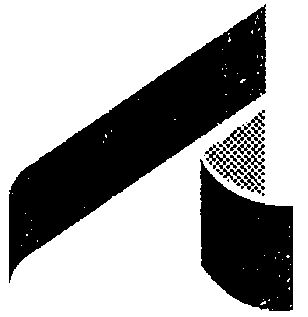 